МАТЕМАТИКАИнструкция: Вам предлагаются тестовые задания с выбором  одного правильного ответа. 1. Число, состоящее из 6 тысяч сотен 5 десятков и 3 единицA) 600053В) 600530C) 500630D) 6000352. Значение разности:  301000 – 1A) 300000В) 300999C) 301009D) 3010993. Правильная дробьA) В) C) D) 4. Одну четвёртую часть часа уменьшить в 3 разаA) 5 минВ) 30 минC) 45 минD) 12 мин5. Площадь грани куба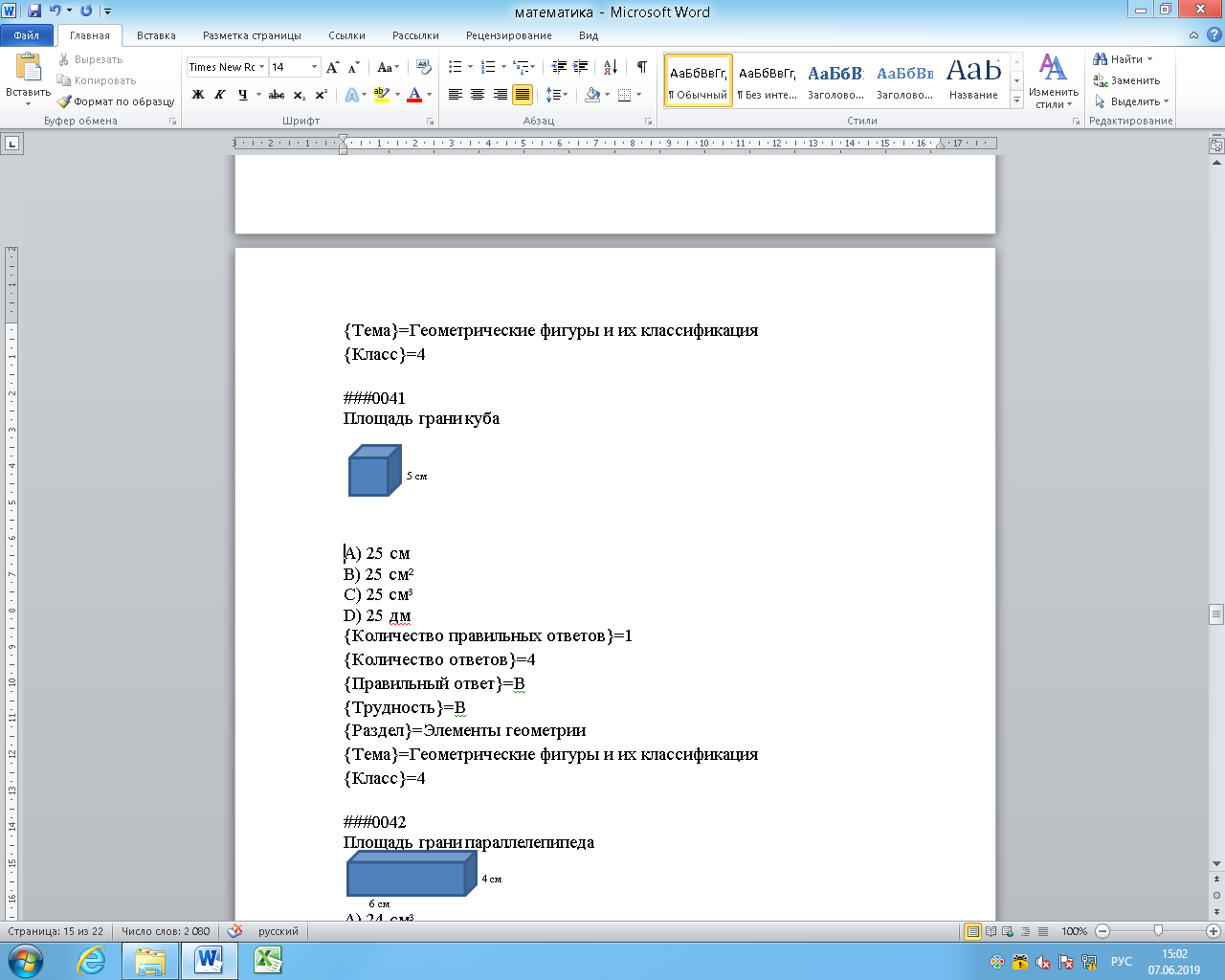 A) 25 смB) 25 см²C) 25 см³D) 25 дм6. Остаток частного  712 : 3A) 1В) 2C) 3D) 47. Выражение, значение которого равно 1А) 834 : 1 + 834 · 1B) 834 : 834 · 0C) 834 · 0 + 834 : 834D) 0 · 834 : 8348. Неизвестное число, разделили на 8 и получили 307 (ост.3). Чему равно неизвестное число?А) 2459B) 2456C) 2156D) 21519. Длина школьного бассейна 4 м, ширина 3 м, высота 2 м. Так как там купаются маленькие первоклашки – заполняют только половину бассейна. Найди объём воды в бассейне?A) 12 м³B) 3 м³C) 12 мD) 24 м³10. Используя краткую запись, реши задачуI п. – 299 кн.II п. – 303 кн.                                                1087 кн.III п. - ? кн.,             на ? кн. больше             А) 182 кн. B) 788 кн. C) 784 кн.D) 602 кн.11. Верное равенство:А)   =  + B)  +  =   C)   =  + D)  +  =  12. Значение выражения 5 ц 2 кг · 3A) 1506 кгВ) 15 ц 2 кгC) 5 ц 6 кгD) 15 ц 3 кг13. В магазине было 280 телевизоров, всех телевизоров продали. На сколько телевизоров продали меньше, чем осталось?A) 240 B) 200C) 7D) 4014. Из города выехала легковая машина со скоростью 70 км/ч. Когда она отъехала от города на расстоянии 60 км, из города в том же направлении выехала грузовая  машина со скоростью 40 км/ч. Сколько километров будет между ними через 2 ч?A) 70 кмB) 90 кмC) 60 кмD) 120 км15. Айсулу и Жасмин решили путешествовать поездом. Айсулу зашла в 7-й вагон от начала, а Жасмин – в 13-й вагон с конца поезда. Оказалось, что они едут в одном вагоне. Сколько вагонов в этом поезде?A) 20B) 19C) 22D) 18